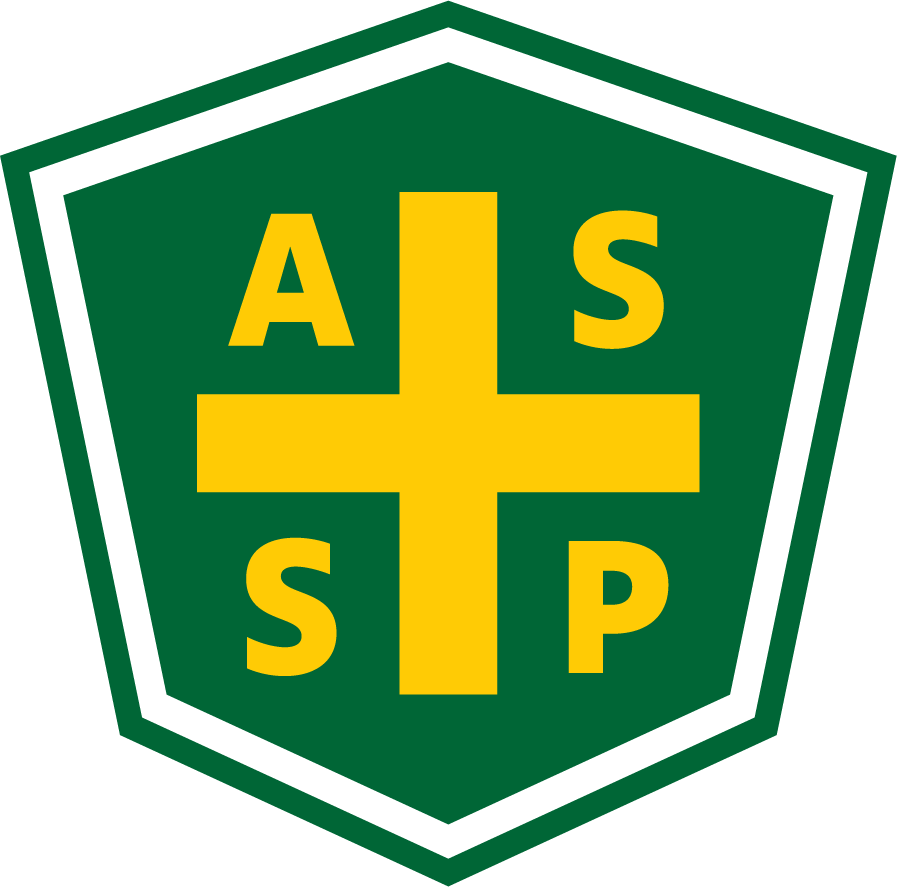 New Mexico Chapter – Albuquerque, New MexicoExecutive Board Committee Meeting MinutesTuesday, January 4, 20225:00 PM-6:00 PMZoom MeetingCall In – (301)715-8592Meeting ID: 857 1550 8311Passcode: 928131Attendance: AL = At Location    TC = Teleconferenced     NP = Not PresentNote: All motions should include exact wording and names of those who move and second.Call to order: 17:06Meeting Adjourned: 17:47Next Executive Committee Meeting: February 1, 2022Minutes respectfully submitted by Jessica Bolduc, Chapter Secretary, on February 1, 2022.	Please find below the Treasurer’s Report for December 2021 Notes:Savings Account: Tiered Rate APY Earned 0.10% for ~ $0.44/monthCD Account: APY Earned 2.55% for ~ $29.00/month December Transactions:12/08/21 - $136.64 - Check #1109 Refund to GGM for mileage for 2 trips between Santa Fe & ALBQ12/10/21 - $1824.00 - Charge for Season’s Restaurant for Joint Membership Event12/28/21 + $105.00 - Net deposit from ASSP as have not yet received Dec 2021 financial report from ASSP12/29/21 - $701.00 - Check #1110 Road Runner Food Bank – matching portion from ASSP12/30/21 - $80.35 - Check #1108 11-3-21 to NMSHMM refund for incorrect ASSP charges for Thank You Gift for Mr. M. Evans charged to the NMSHMM charge cardOther updates:Corresponded with NMSHMM and Rio Grande Chapter of AIHA regarding split of the $1824.00 for Season’s Restaurant – have yet to receive these checksCorresponded with NMSHMM and Rio Grande Chapter of AIHA regarding them sending in directly a check for $701.00 to Road Runner Food Bank for their matching donationPresident – Bill WhiteTCQuorum Present?YPresident Elect – Tim RileyTCMembershipNAVice President – Tim StirrupTCFoundationNPTreasurer – Gail MattsonTCLos Alamos SectionNPSecretary – Jessica BolducTCPecos Valley SectionNPDelegate – Marc EvansNPZia SectionNPDelegate – Kelsey FordeTCNewsletter Editor - Andrea Heacock-ReyesTCTopic 1Meeting Minutes - 12/7/2021Bill WhiteReadApproved with changes (Changes made by JTB at time of recommendation)Topic 2Treasurer’s Report Gail MattsonReceived 1/4/2022Content captured belowReview current financial position and research Edward JonesTopic 3Vice President ReportTim StirrupPositive feedback on Season’s event from all organizations.Recommend the organizations collaborate on upcoming conferences and technical meetings. Work with Tim Riley.Topic 4Unfinished BusinessFrom the treasurer’s report, checks in the mail for Seasons event from NMSHMM and RGAIHAScience Fair - meeting planned, no date as yet.Technical Meeting and upcoming conference ideasVirtual and/or hybrid optionsSandia Casino venueCoordinate with NMSHMM and RGAIHAReview thumb drive information from KelseyEngage national organizations as wellNewsletterNeeds contentInclude the notes from Seasons event and Roadrunner Food BankEmails from NM ASSP officer email linksSandia Area Credit Union is sending statements and other treasurer correspondence to past Treasurer Michael Starr instead of current Treasurer Gail Mattson.Executive Board approves the change of email address for Sandia Area Credit Union correspondence to mattsongail@gmail.com or  treasurer@nm.assp.org Gail MattsonTim RileyBill White, Tim Riley, Tim Stirrup, Kelsey FordeAndrea Heacock-ReyesBill White, Andrea Heacock-ReyesGail MattsonTopic 5New BusinessSpring PDC -> Joint Fall ConferenceVenueExhibitorsRegion 2 Super Meeting - no progressJanuary Technical Meeting - Tim and Kelsey volunteered but with a short time-table, the January meeting will be cancelled.Focus on February (Bill Johnson) and March (Janet Curley) meeting content.Janet Curley - collaboration with venue and NMSHMMBill WhiteBill WhiteTim Stirrup, Kelsey FordeTopic 6RoundtableNothing to add this month12/31/2021 - update12/31/2021 - update(Outstanding Checks)                	-SACU Checking$9,873.67SACU Savings$5,126.66SACU CD$13,773.97Total$28,774.30